Spotkanie założycielskie Oddziału Terenowego Ogólnopolskiego Związku Zawodowego Lekarzy– WZORY DOKUMENTÓWZESTAWIENIE ZAWIERA WZORY NASTĘPUJĄCYCH DOKUMENTÓW:Program Zebrania założycielskiego Oddziału Terenowego OZZL (s. 2)Protokół z Zebrania założycielsko-wyborczego Oddziału Terenowego OZZL
(s. 3-9) 	*załączniki: lista obecności (pierwsza), lista delegatówUchwała założycielska Oddziału Terenowego (s. 10) 	*załącznik: lista obecności (druga)Protokół Komisji Skrutacyjnej (s. 11-13)Protokół Komisji Mandatowej (s. 14)UWAGA!Zgodnie z uchwałą ZK OZZL – do zarejestrowania nowo powołanej organizacji terenowej (oddziału terenowego) OZZL potrzebne są następujące dokumenty:protokół (w oryginale) z zebrania założycielskiego (założycielsko – wyborczego) danej organizacji terenowej, zgodny ze wzorem umieszczonym na stronie internetowej OZZL,lista obecności na zebraniu założycielskim,uchwała Zarządu OT w sprawie wyboru na poszczególne funkcje pełnione w Zarządzie.  Powyższe dokumenty należy przesłać na adres ZK OZZL zaraz po przeprowadzeniu zebrania założycielsko – wyborczego oraz po pierwszym posiedzeniu nowo wybranego Zarządu Organizacji Terenowej, w czasie którego dokona się wyboru na poszczególne funkcje pełnione w Zarządzie (WICEPRZEWODNICZĄCY, SKARBNIK oraz ewentualnie inne funkcje).ZALECA SIĘ aby pierwsze posiedzenie nowo wybranego Zarządu OT odbyło się zaraz po zebraniu założycielsko wyborczym, aby jak najszybciej dokonać wyboru wiceprzewodniczącego i skarbnika OT OZZL. Jest to warunek konieczny dla zarejestrowania (wpisu do rejestru) OT OZZL przez Zarząd Krajowy OZZL. Konieczne jest też podanie numeru telefonu przewodniczącego Zarządu OT OZZL oraz pełnej nazwy szpitala z adresem lub wszystkich szpitali w których działa Organizacja Międzyzakładowa OZZL.Program zebrania założycielsko-wyborczegoOddziału Terenowego Ogólnopolskiego Związku Zawodowego Lekarzy przy ....................................................................................... . Otwarcie zebrania przez przedstawiciela Komitetu Założycielskiego. Poinformowanie o celach i zadaniach Ogólnopolskiego Związku Zawodowego Lekarzy oraz przedstawienie inicjatywy powołania Oddziału Terenowego OZZL. Wybór przewodniczącego Zebrania. Przewodniczący Zebrania przejmuje prowadzenie obradPrzyjęcie Programu zebrania. Wybór sekretarza (protokolanta) zebrania.Wybór komisji:- Mandatowej (min. 3 os, zadaniem komisji mandatowej jest stwierdzenie, że zebranie jest uprawnione do wyboru władz Oddziału Terenowego, tzn., że w pierwszym terminie zebrania jest co najmniej połowa członków OZZL /osób, które wypełniły deklaracje członkowskie/, w drugim terminie zebranie jest prawomocne bez względu na ilość uczestników zebrania- Skrutacyjnej – wyborczej (min. 3 os., - liczy głosy w głosowaniu tajnym i jawnym. Komisja Skrutacyjna wyznaczy spośród siebie przewodniczącego komisji) - Uchwał i Wniosków (min. 3 os., - przyjmuje projekty wniosków i uchwał od uczestników zebrania)Uchwała w sprawie powołania Oddziału Terenowego OZZL  (treść uchwały jak niżej)Zgłaszanie kandydatów na Przewodniczącego Oddziału Terenowego. Wybory Przewodniczącego Oddziału Terenowego OZZL (tajne). Ogłoszenie wyników przez Komisję Skrutacyjną. Zgłaszanie kandydatów do Zarządu Terenowego OZZL (ilość członków Zarządu ustala zebranie , nie może być ona mniejsza niż 2). Wybory do Zarządu (tajne). Ogłoszenie wyników wyborów przez Komisję Skrutacyjną. Zgłaszanie kandydatów do Komisji Rewizyjnej (ilość członków Komisji Rewizyjnej ustala zebranie, nie może być ona mniejsza niż 3). Wybory do Komisji Rewizyjnej (tajne)Ogłoszenie wyników wyborów przez Komisję Skrutacyjną. Zgłaszanie kandydatów na delegatów na Zjazd Regionalny OZZL(Ilość delegatów określa się w stosunku 1 delegat na każdą rozpoczętą dziesiątkę członków Oddziału Terenowego OZZL, w tej liczbie musi znaleźć się przewodniczący Zarządu Terenowego OZZL, który zgodnie ze statutem jest automatycznie delegatem na Zjazd regionalny /i członkiem Zarządu Regionu OZZL). Wybory delegatów na Zjazd Regionalny OZZL (tajne)Ogłoszenie wyników wyborów przez Komisję Skrutacyjną. Dyskusja na wybrane tematy, w tym określenie głównych zadań Oddziału Terenowego OZZL. Przedstawienie projektów uchwał i wniosków zgłoszonych do Komisji Uchwał i Wniosków, głosowania w ich sprawie (jawne)Wolne wnioski.Zakończenie zebrania. PROTOKÓŁz zebrania założycielskiego (a następnie wyborczego) Oddziału Terenowego OZZL przy....................................................................................... .W dniu ......................  z inicjatywy Komitetu Założycielskiego w osobach (co najmniej 10 os):................................................. ................................................. ................................................. ................................................. ................................................. ................................................. ................................................. ................................................. ................................................. ................................................. odbyło się zebranie założycielsko-wyborcze Oddziału Terenowego OZZL przy ……………………………………………………….………………………………………………..... .Deklaracje członkowskie OZZL podpisało ............ osób. W zebraniu wg listy obecności uczestniczyło: ............ osób.Lista obecności stanowi załącznik do protokołu.Przedstawiciel Komitetu Założycielskiego poinformował o celach i zadaniach Ogólnopolskiego Związku Zawodowego Lekarzy oraz przedstawił inicjatywę powołania Oddziału Terenowego OZZL.  Następnie zebranie ukonstytuowało się:Na przewodniczącego zebrania wybrano ............................................... . Na sekretarza zebrania wybrano ............................................................ . Do Komisji Mandatowej wybrano (co najmniej 3 osoby): ................................................. ................................................. ................................................. ..................................................................................................Do Komisji Skrutacyjnej wybrano (co najmniej 3 osoby): ................................................. ................................................. ...................................................................................................................................................Do Komisji Uchwał i Wniosków wybrano (co najmniej 3 osoby):................................................. ................................................. ...................................................................................................................................................Komisja mandatowa stwierdziła ważność zebrania w: pierwszym / drugim terminie.**Niepotrzebne skreślićPierwszą merytoryczną decyzją zebrania było podjęcie uchwały o powołaniu Oddziału Terenowego OZZL (uchwała w załączeniu) ilością (jawnych) głosów:za ........... ,przeciw ........... ,wstrzymało się ........... .Następnie zebranie wybrało władze statutowe OT OZZL.W wyborach na Przewodniczącego Oddziału Terenowego zgłoszono następujących kandydatów, na których w głosowaniu tajnym oddano głosów: ..............................................  ilość głosów: za ........, przeciw ........, wstrzym. ........ ..............................................  ilość głosów: za ........, przeciw ........, wstrzym. ......................................................  ilość głosów: za ........, przeciw ........, wstrzym. ......................................................  ilość głosów: za ........, przeciw ........, wstrzym. ......................................................  ilość głosów: za ........, przeciw ........, wstrzym. ........Przewodniczącym Oddziału Terenowego OZZL został wybrany ............................................ . Ustalono, że w skład Zarządu Terenowego OZZL wejdzie ............ osób, oprócz Przewodniczącego (co najmniej 2).Do Zarządu zgłoszono następujących kandydatów, na których w głosowaniu tajnym oddano głosów: ..............................................  ilość głosów: za ........, przeciw ........, wstrzym. ......................................................  ilość głosów: za ........, przeciw ........, wstrzym. ......................................................  ilość głosów: za ........, przeciw ........, wstrzym. ......................................................  ilość głosów: za ........, przeciw ........, wstrzym. ......................................................  ilość głosów: za ........, przeciw ........, wstrzym. ......................................................  ilość głosów: za ........, przeciw ........, wstrzym. ......................................................  ilość głosów: za ........, przeciw ........, wstrzym. ......................................................  ilość głosów: za ........, przeciw ........, wstrzym. ......................................................  ilość głosów: za ........, przeciw ........, wstrzym. ......................................................  ilość głosów: za ........, przeciw ........, wstrzym. ........W wyniku głosowania został wybrany następujący skład Zarządu Terenowego OZZL: .................................................	6.   ..................................................................................................	7.   ..................................................................................................	8.   ..................................................................................................	9.   ..................................................................................................	10. .................................................Na swoim pierwszym posiedzeniu ZARZĄD wybierze spośród siebie: Wiceprzewodniczącego Zarządu, Skarbnika i ewentualnie osoby na inne funkcje. UWAGA!Zaleca się aby pierwsze posiedzenie Zarządu odbyło się zaraz po zakończeniu zebrania założycielsko – wyborczego, bo podanie nazwisk WICEPRZEWODNICZĄCEGO oraz SKARBNIKA i ewentualnie osób pełniących inne funkcje jest warunkiem koniecznym dla zarejestrowania OT OZZLprzez Zarząd Krajowy.Ustalono, że w skład Komisji Rewizyjnej wejdzie (co najmniej 3) ............ osób.
W wyborach do Komisji Rewizyjnej zgłoszono następujących kandydatów, którzy w głosowaniu tajnym otrzymali następującą ilość głosów: ..............................................  ilość głosów: za ........, przeciw ........, wstrzym. ......................................................  ilość głosów: za ........, przeciw ........, wstrzym. ......................................................  ilość głosów: za ........, przeciw ........, wstrzym. ......................................................  ilość głosów: za ........, przeciw ........, wstrzym. ......................................................  ilość głosów: za ........, przeciw ........, wstrzym. ......................................................  ilość głosów: za ........, przeciw ........, wstrzym. ......................................................  ilość głosów: za ........, przeciw ........, wstrzym. ......................................................  ilość głosów: za ........, przeciw ........, wstrzym. ......................................................  ilość głosów: za ........, przeciw ........, wstrzym. ......................................................  ilość głosów: za ........, przeciw ........, wstrzym. ........W wyniku przeprowadzonego głosowania do Komisji Rewizyjnej zostali wybrani: .................................................	6.   ..................................................................................................	7.   ..................................................................................................	8.   ..................................................................................................	9.   ..................................................................................................	10. .................................................Wybory delegatów na Zjazd Regionalny OZZL.Ustalono, że zgodnie ze statutem ilość delegatów wyniesie .............. . (1 delegat na każdą rozpoczętą dziesiątkę członków Oddziału Terenowego OZZL w tym przewodniczący Zarządu Terenowego). Zgłoszono następujących kandydatów na delegatów, na których, w wyniku tajnego głosowania oddano głosów:..............................................  ilość głosów: za ........, przeciw ........, wstrzym. ......................................................  ilość głosów: za ........, przeciw ........, wstrzym. ......................................................  ilość głosów: za ........, przeciw ........, wstrzym. ......................................................  ilość głosów: za ........, przeciw ........, wstrzym. ......................................................  ilość głosów: za ........, przeciw ........, wstrzym. ......................................................  ilość głosów: za ........, przeciw ........, wstrzym. ......................................................  ilość głosów: za ........, przeciw ........, wstrzym. ......................................................  ilość głosów: za ........, przeciw ........, wstrzym. ......................................................  ilość głosów: za ........, przeciw ........, wstrzym. ......................................................  ilość głosów: za ........, przeciw ........, wstrzym. ........Delegatami (delegatem) na Zjazd Regionalny OZZL zostali (w tym przewodniczący Zarządu Terenowego): ………………………………………………………. – przewodniczący Zarządu Terenowego OZZL
Oraz osoby wybrane przez zebranie: ………………………………………………………. ……………………………………………………….……………………………………………………….……………………………………………………….……………………………………………………….……………………………………………………….……………………………………………………….……………………………………………………….……………………………………………………….Komisja Skrutacyjna stwierdza, że wybory do władz Oddziału Terenowego OZZL przy .......................................................................................................................................... odbyły się zgodnie ze statutem OZZL i są prawomocne.W czasie dyskusji na wybrane tematy podjęto następujące sprawy:................................................. ................................................. ................................................. ................................................. ................................................. Następnie Komisja Uchwał i Wniosków przedstawiła projekty uchwał i wniosków zgłoszone do Komisji.Odbyła się dyskusja i głosowania w wyniku których przyjęto następujące uchwały i wnioski:.....................................................................................................................................................................................................................................................W wolnych wnioskach poruszono następujące tematy: .....................................................................................................................................................................................................................................................Na tym zakończono zebranie.Zarząd Terenowy OZZL przy ....................................................mieści się w ...............................................................................przy ul. .......................................................................................tel.: ................................................. fax: ................................................. e-mail: ............................................ Organizacja Terenowa ma charakter organizacji zakładowej / międzyzakładowej**Niepotrzebne skreślićOrganizacja Międzyzakładowa obejmuje swoim zasięgiem następujące zakłady:(wskazać jeśli dotyczy).....................................................................................................................................................................................................................................................Podpisy: Przewodniczący Zebrania ................................................................... Sekretarz Zebrania .............................................................................Przewodniczący Komisji Skrutacyjnej ................................................ Data ..................................................Miejsce ..................................................Załączniki: Lista obecności, Lista delegatów (wg. wzorów)KONIEC PROTOKOŁUUCHWAŁA
w sprawie powołania oddziału terenowego OZZLLekarze, zebrani na posiedzeniu w dniu ...................  w .....................................................(lista uczestników zebrania w załączeniu), którzy wypełnili deklaracje członkowskie OZZL podejmują uchwałę o powołaniu Organizacji Terenowej (Oddziału Terenowego) Ogólnopolskiego Związku Zawodowego Lekarzy przy .........................................................
.................................................................................... w ................................................... .Zgodnie ze statutem OZZL, powołana organizacja ma prawa Zakładowej Organizacji Związkowej / Międzyzakładowej Organizacji Związkowej* - w myśl Ustawy o Związkach Zawodowych. 
-zakładowej organizacji związkowej - jeśli utworzona organizacja obejmuje jeden zakład pracy
-międzyzakładowej organizacji związkowej - jeśli utworzona organizacja obejmuje kilka zakładów pracy*niepotrzebne skreslićPodpisy członków Komitetu Założycielskiego................................................................................................................................................... .......................................................................................................................................................................................................................................................................................................................................................Załącznik: Lista obecności PROTOKÓŁ KOMISJI SKRUTACYJNEJz zebrania założycielskiegoOddziału Terenowego OZZL przy ....................................................................................... .1. Wybory Przewodniczącego Zarządu Terenowego OZZL.Zgłoszono następujących kandydatów, którzy w głosowaniu tajnym otrzymali następującą ilość głosów:..............................................  ilość głosów: za ........, przeciw ........, wstrzym. ......................................................  ilość głosów: za ........, przeciw ........, wstrzym. ......................................................  ilość głosów: za ........, przeciw ........, wstrzym. ......................................................  ilość głosów: za ........, przeciw ........, wstrzym. ......................................................  ilość głosów: za ........, przeciw ........, wstrzym. ........Przewodniczącym Oddziału Terenowego OZZL został wybrany ............................................ . 2. Wybory do Zarządu Terenowego OZZL.Ustalono, że w skład Zarządu Terenowego OZZL wejdzie ............ osób, oprócz Przewodniczącego.Do Zarządu zgłoszono następujących kandydatów, na których w głosowaniu tajnym oddano głosów: ..............................................  ilość głosów: za ........, przeciw ........, wstrzym. ......................................................  ilość głosów: za ........, przeciw ........, wstrzym. ......................................................  ilość głosów: za ........, przeciw ........, wstrzym. ......................................................  ilość głosów: za ........, przeciw ........, wstrzym. ......................................................  ilość głosów: za ........, przeciw ........, wstrzym. ......................................................  ilość głosów: za ........, przeciw ........, wstrzym. ......................................................  ilość głosów: za ........, przeciw ........, wstrzym. ......................................................  ilość głosów: za ........, przeciw ........, wstrzym. ......................................................  ilość głosów: za ........, przeciw ........, wstrzym. ......................................................  ilość głosów: za ........, przeciw ........, wstrzym. ........W wyniku głosowania został wybrany następujący skład Zarządu Terenowego OZZL: .................................................	6.   .................................................................................................. 	7.   .................................................................................................. 	8.   .................................................................................................. 	9.   .................................................................................................. 	10. .................................................Na najbliższym posiedzeniu Zarząd spośród siebie wybierze wiceprzewodniczącego i skarbnika Zarządu OT OZZL3. Wybory do Komisji Rewizyjnej. Ustalono, że w skład Komisji Rewizyjnej wejdzie (co najmniej 3) ............ osób.
W wyborach do Komisji Rewizyjnej zgłoszono następujących kandydatów, którzy w głosowaniu tajnym otrzymali następującą ilość głosów: ..............................................  ilość głosów: za ........, przeciw ........, wstrzym. ......................................................  ilość głosów: za ........, przeciw ........, wstrzym. ......................................................  ilość głosów: za ........, przeciw ........, wstrzym. ......................................................  ilość głosów: za ........, przeciw ........, wstrzym. ......................................................  ilość głosów: za ........, przeciw ........, wstrzym. ......................................................  ilość głosów: za ........, przeciw ........, wstrzym. ......................................................  ilość głosów: za ........, przeciw ........, wstrzym. ......................................................  ilość głosów: za ........, przeciw ........, wstrzym. ......................................................  ilość głosów: za ........, przeciw ........, wstrzym. ......................................................  ilość głosów: za ........, przeciw ........, wstrzym. ........W wyniku przeprowadzonego głosowania do Komisji Rewizyjnej zostali wybrani: .................................................	.   ..................................................................................................	7.   ..................................................................................................	8.   ..................................................................................................	9.   ..................................................................................................	10. .................................................4. Wybory delegatów na Zjazd Regionalny OZZL. Ustalono, że zgodnie ze statutem ilość delegatów wyniesie .............. . (1 delegat na każdą rozpoczętą dziesiątkę członków Oddziału Terenowego OZZL w tym przewodniczący Zarządu Terenowego). Zgłoszono następujących kandydatów na delegatów, na których , w wyniku tajnego głosowania oddano głosów:..............................................  ilość głosów: za ........, przeciw ........, wstrzym. ......................................................  ilość głosów: za ........, przeciw ........, wstrzym. ......................................................  ilość głosów: za ........, przeciw ........, wstrzym. ......................................................  ilość głosów: za ........, przeciw ........, wstrzym. ......................................................  ilość głosów: za ........, przeciw ........, wstrzym. ......................................................  ilość głosów: za ........, przeciw ........, wstrzym. ......................................................  ilość głosów: za ........, przeciw ........, wstrzym. ......................................................  ilość głosów: za ........, przeciw ........, wstrzym. ......................................................  ilość głosów: za ........, przeciw ........, wstrzym. ......................................................  ilość głosów: za ........, przeciw ........, wstrzym. ........Delegatami (delegatem) na Zjazd Regionalny OZZL zostali (w tym przewodniczący Zarządu Terenowego): ................................................ – przewodniczący Zarządu OT OZZL
Oraz osoby wybrane przez zebranie: ………………………………………………………. ……………………………………………………….……………………………………………………….……………………………………………………….……………………………………………………….……………………………………………………….……………………………………………………….……………………………………………………….……………………………………………………….Komisja Skrutacyjna stwierdza, że wybory do władz Oddziału Terenowego OZZL przy .......................................................................................................................................... odbyły się zgodnie ze statutem OZZL i są prawomocne. Podpisy członków Komisji Skrutacyjnej: ................................................. ................................................. ................................................. ................................................. ................................................. PROTOKÓŁ KOMISJI MANDATOWEJz zebrania założycielskiego Oddziału  Terenowego OZZL przy......................................................................................... w....................................................................................... .Komisja Mandatowa stwierdza, że w zebraniu założycielskim Oddziału Terenowego OZZL przy ................................................. w dniu ..................... wzięło udział ........ osób na ........ osób, które zadeklarowały członkostwo w nowo tworzonym Oddziale Terenowym, co stanowi ............. %.Komisja Mandatowa stwierdza, że zebranie jest prawomocne do wyboru władz Oddziału zgodnie ze statutem OZZL w pierwszym / drugim* terminie. *(niepotrzebne skreslić)Podpisy członków Komisji Mandatowej: ................................................. ................................................. ................................................. ................................................. ................................................. UWAGA!Zgodnie z uchwałą ZK OZZL – do zarejestrowania nowo powołanej organizacji terenowej (oddziału terenowego) OZZL potrzebne są następujące dokumenty:protokół (w oryginale) z zebrania założycielskiego (założycielsko – wyborczego) danej organizacji terenowej, zgodny ze wzorem umieszczonym na stronie internetowej OZZL,lista obecności na zebraniu założycielskim,uchwała Zarządu OT w sprawie wyboru na poszczególne funkcje pełnione w Zarządzie.  Powyższe dokumenty należy przesłać na adres ZK OZZL zaraz po przeprowadzeniu zebrania założycielsko – wyborczego oraz po pierwszym posiedzeniu nowo wybranego Zarządu Organizacji Terenowej, w czasie którego dokona się wyboru na poszczególne funkcje pełnione w Zarządzie (WICEPRZEWODNICZĄCY, SKARBNIK oraz ewentualnie inne funkcje).ZALECA SIĘ aby pierwsze posiedzenie nowo wybranego Zarządu OT odbyło się zaraz po zebraniu założycielsko wyborczym, aby jak najszybciej dokonać wyboru wiceprzewodniczącego i skarbnika OT OZZL. Jest to warunek konieczny dla zarejestrowania (wpisu do rejestru) OT OZZL przez Zarząd Krajowy OZZL. Konieczne jest też podanie numeru telefonu przewodniczącego Zarządu OT OZZL oraz pełnej nazwy szpitala z adresem lub wszystkich szpitali w których działa Organizacja Międzyzakładowa OZZL.Lista obecności – Załącznik do protokołuUwaga ! wpisujemy wszystkich członków OT OZZL, a  osoby obecne na zebraniu podpisują się, tworząc w ten sposób listę obecności.Data:
Miejsce	:Lista delegatów na Zjazd Regionu OZZL – Załącznik do protokołu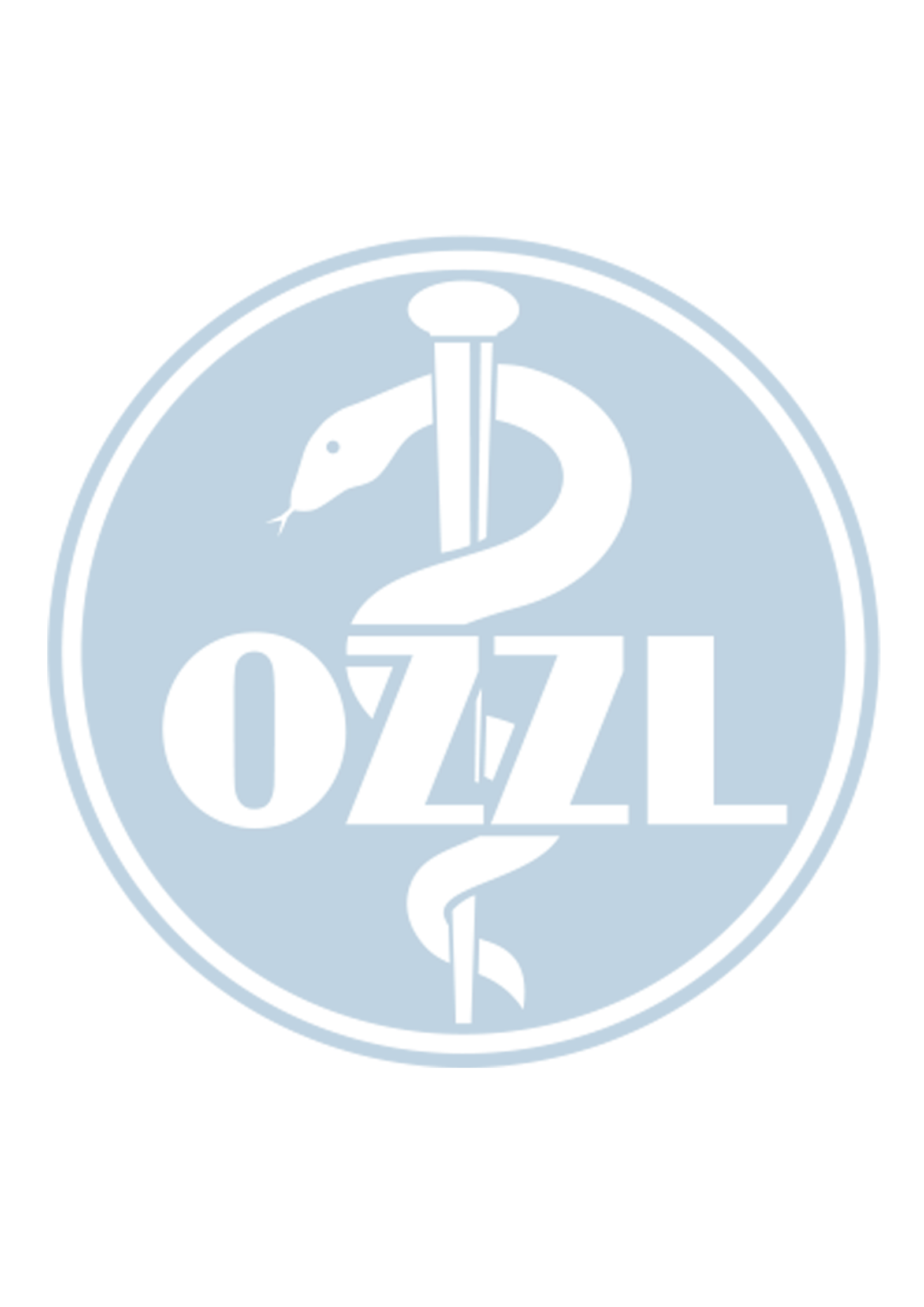 Data:
Oddział Terenowy:Lista obecności – Załącznik do UchwałyUwaga ! wpisujemy wszystkich członków OT OZZL, a  osoby obecne na zebraniu podpisują się, tworząc w ten sposób listę obecności.Data:
Miejsce	:………………… dn. ………………r.………………………………………..………………………………………..
Uchwała nr 01/………/………… z dnia …………………… r.w sprawie przydzielenia funkcji dla członków Zarządu OT OZZLNa pierwszym zebraniu nowowybranego Zarządu OT OZZL poszczególnym jego członkom przyznano funkcje jak niżej.Wiceprzewodniczący: …………………………………………………………Skarbnik: ……………………………………………………………………….…………………………………………………………………………………...Członek Zarządu: ……………………………………………………………..…………………………………………………………………………………...Przewodniczący Zarządu OT OZZLprzy			 ………………………………………..lp.Imię i nazwiskoE-mail / tel.Podpislp.Imię i nazwiskoE-mailNr tel.1(przewodniczący OT) 234567891011121314151617181920lp.Imię i nazwiskoE-mail / tel.Podpis